MENU DU RESTAURANT SCOLAIRE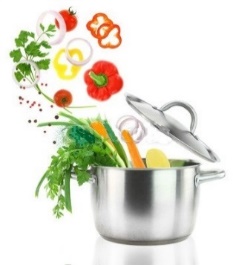 Semaine du 8 au 12 avril 2019VBF : Viande Bovine Française		   : Fait Maison 			: Produits Locaux	     Produits de SAISON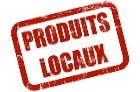 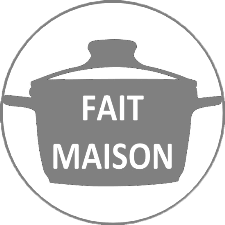 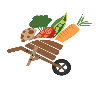  Ce Menu peut contenir un ou plusieurs des 14 allergènes - Ce menu est susceptible d’être modifiéLUNDI 8LUNDI 8MARDI 9MARDI 9MERCREDI 10MERCREDI 10JEUDI 11« Menu BIO »JEUDI 11« Menu BIO »JEUDI 11« Menu BIO »VENDREDI 12Concombre vinaigrette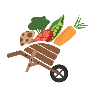 Concombre vinaigretteSalade de pâtes au poivronSalade de pâtes au poivronBatavia aux lardons BIOBatavia aux lardons BIOBatavia aux lardons BIOPêche au thonQuenelle de volaille béchamelQuenelle de volaille béchamelSuprême de volaille à la crèmeSuprême de volaille à la crèmeSauté de mouton à la tomate BIOSauté de mouton à la tomate BIOSauté de mouton à la tomate BIOLieuPoêlée d’Aubergines Poêlée d’Aubergines Haricots vertsHaricots vertsSemoule BIO Semoule BIO Semoule BIO Carottes à la crèmeLiégeois caféLiégeois caféMunsterMunsterYaourt nature sucré BIOYaourt nature sucré BIOYaourt nature sucré BIOPavé d’AffinoisLiégeois caféLiégeois caféCrumble aux  pommesCrumble aux  pommesAbricots secs BIO 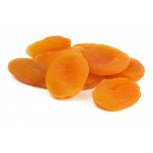 Abricots secs BIO Abricots secs BIO Rocher noix de coco Légumes verts / Crudités / FruitsLégumes verts / Crudités / FruitsFéculentsFéculentsProduits LaitiersProduits LaitiersViandes / PoissonsViandes / PoissonsGraisses : Huile / BeurreGraisses : Huile / BeurreDesserts sucrésDesserts sucrés